Faktura - daňový doklad   č. 160170377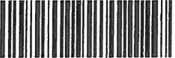 VOATT s.r.o.	Bankovní účet: 2100429671/2010Hradčanská 403	IČ: 01744615	IBAN: CZ15 2010 0000 0021 0042 9671530 06 Pardubice - Svítkov	DIČ: CZ01744615	SWIFT: FIOBCZPPČeská republika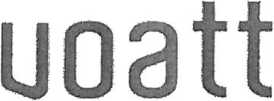 Zboží zůstává až do úplného uhrazení majetkem dodavatele. Při zpožděné úhradě Vám budeme účtovat penále ve výši 0,05 % za každý započatý den prodleníProsím, uhraďte částku 36 179,00 Kč na účet 2100429671/2010 s variabilním symbolem 160170377 a konstantním symbolem 0308tel.: xxxxxxxx	mobil: xxxxxx	e-mail: marketing@voatt.cz	http://voatt.cz/C 32306 vedená u rejstříkového soudu v Hradci KrálovéZpracováno systémem iDoklad www.iDoklad.cz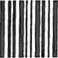 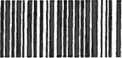 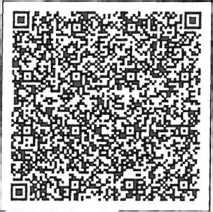 Prosím, uhraďte Částku 36179,00 Kč na účet 2100429671/2010 s variabilním symbolem 160170377 a konstantním symbolem 0308 tel.: 777 892 722	mobil: 777 892 722	e-mail: marketing@voatt.cz	http://voatt.cz/C 32306 vedená u rejstříkového soudu v Hradci KrálovéZpracováno systémem iDoklad www.iDoklad.cz